Н А К А З02.03.2018    					№ 67Про призупинення освітнього процесу в закладах загальної середньої і позашкільної освіти Основ’янського району м. ХарковаВідповідно до протокольного рішення Регіональної комісії з питань техногенно-екологічної безпеки та надзвичайних ситуацій Харківської області від 02.03.2018 № 2 з питання щодо подолання наслідків ситуації, пов’язаної із зниженням об’ємів постачання природного газу на територію Харківської області, на підставі ст. 20 Закону України «Про забезпечення санітарного та епідемічного благополуччя населення», п. 9.20. Державних санітарних правил і норм влаштування, утримання загальноосвітніх навчальних закладів та організації навчально-виховного процесу (ДСанПіН 5.5.2.008-01), наказу Департаменту освіти Харківської міської ради від 02.03.2018 № 47 «Про призупинення освітнього процесу в закладах загальної середньої і позашкільної освіти м. Харкова», з урахуванням листа Департаменту науки і освіти Харківської обласної державної адміністрації від 02.03.2018 № 01-32/907,НАКАЗУЮ:Призупинити освітній процес у закладах загальної середньої і позашкільної освіти Основ’янського району м. Харкова всіх типів і форм власності.З 03 по 07 березня 2018 рокуНачальнику господарчої групи Управління освіти Торяник Т.В. забезпечити контроль за проведенням відповідними службами комплексу робіт щодо підтримання функціонування інженерних споруд, мереж, комунікацій, дотримання правил охорони праці і безпеки життєдіяльності, а також необхідного температурного режиму в закладах загальної середньої і позашкільної освіти.З 03 по 07 березня 2018 рокуПокласти персональну відповідальність на керівників закладів загальної середньої і позашкільної освіти за дотримання санітарних норм, температурного режиму, безпечного функціонування закладів освіти тощо.Керівникам закладів загальної середньої і позашкільної освіти усіх типів і форм власності Основ’янського району м. Харкова:Провести роз’яснювальну роботу серед учнів закладів загальної середньої освіти, вихованців закладів позашкільної освіти щодо поведінки в умовах низьких температур, запобігання випадкам переохолодження та обмороження, навчання з надання першої медичної допомоги при переохолодженні.ТерміновоПровести позапланові інструктажі з безпеки життєдіяльності з учасниками освітнього процесу та працівниками щодо безпечного користування обігрівальними приладами тощо.02.03.2018Зменшити використання енергоносіїв (особливо природного газу), забезпечивши температурний режим у закладах загальної середньої і позашкільної освіти на цей період не вище +140С.Перенести на інші терміни проведення запланованих раніше масових, дозвільних, розважальних і спортивно-масових заходів та таких, які вимагають переїздів учасників освітнього процесу, а також навчальної практики.ТерміновоЗабезпечити проведення відповідними службами комплексу робіт щодо підтримання функціонування інженерних споруд, мереж, комунікацій, дотримання правил охорони праці, безпеки життєдіяльності, а також необхідного температурного режиму в закладах загальної середньої і позашкільної освіти.ПостійноПровести роз’яснювальну роботу з батьківською громадськістю щодо правил безпечної поведінки дітей удома.02.03.2018Розмістити на сайтах закладів загальної середньої і позашкільної освіти:– інформацію про призупинення освітнього процесу;03.03.2018– домашні завдання з метою надолуження навчального матеріалу.03.03.2018Керівникам закладів дошкільної освіти забезпечити неухильне дотримання санітарного законодавства щодо проведення прогулянок, інших заходів у закладах.ПостійноКерівникам усіх закладів освіти невідкладно інформувати Управління освіти про надзвичайні випадки у закладах освіти.Завідувачу ЛКТО Остапчук С.П. розмістити цей наказ на сайті Управління освіти.02.03.2018Контроль за виконанням даного наказу покласти на заступника начальника Управління освіти Прохоренко О.В.Оригінал підписаноНачальник Управління освіти						О.С.НижникЗ наказом ознайомлені:Прохоренко О.В.Остапчук С.П.Торяник Т.В.Прохоренко О.В.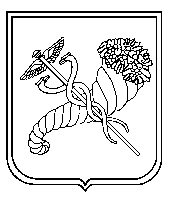 